     SURF LESSONS LAS FLORES-PUNTA MANGO     - SURF LESSONS INCLUEDEDSurfboard (Longboard or softboard)Instructor ISAWax and Rashgard Water Photos and videos (some extra)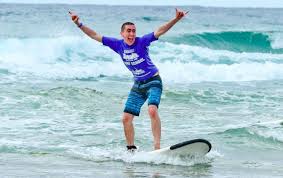 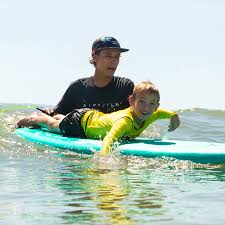 